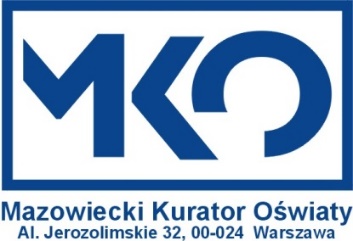                                                                                                                                                         Załącznik Nr 2 Harmonogram V Konkursu Tematycznego „Zbrodnia Katyńska. Pamięć i prawda” dla uczniów klas IV-VIII szkół podstawowych z terenu województwa mazowieckiego w roku szkolnym 2023/2024I etap(szkolny)godz. 10.00Ostateczny termin przekazania uczniom i rodzicom/prawnym opiekunom wyników Składanie wniosków o ewentualny wgląd do prac konkursowychOstatni termin na ew. wglądy do prac konkursowychOstatni termin składania odwołań od wyników (jeden dzień roboczy po dokonaniu wglądu)Ostateczny termin przekazania  wyników do Koordynatora Konkursu – zał. nr 4Termin ogłoszenia listy uczniów zakwalifikowanychdo etapu rejonowego23 listopada 2023 r.czwartek27 listopada 2023 r.poniedziałek28 listopada 2023 r.30 listopada 2023 r.1 grudnia 2023 r.piątek6 grudnia 2023 r.środa11 grudnia 2023 r.poniedziałekII etap(rejonowy)godz. 11.00Termin ogłoszenia wyników z etapu rejonowegoSkładanie wniosków o ew. wglądyWglądyOdwołaniaOdpowiedzi na odwołaniaTermin ogłoszenialisty uczniówzakwalifikowanychdo III etapu1 lutego 2024 r.czwartek19 lutego 2024 r.poniedziałekdo 20 lutego 2024 r.do 27 lutego 2024 r.najpóźniej drugiego dnia roboczego po dokonaniu wglądudo 6 marca 2024 r.8 marca 2024 r.piątekIII etap(wojewódzki)godz. 11.00Termin ogłoszenia wyników z etapu wojewódzkiegoSkładanie wniosków o ew. wglądyWglądyOdwołaniaOdpowiedzi na odwołaniaTermin ogłoszenia listy laureatówi finalistów17 kwietnia 2024 r.środa6 maja 2024 r.poniedziałekdo 7 maja 2024 r.do 15 maja 2024 r.najpóźniej drugiego dnia roboczego po dokonaniu wglądudo 23 maja 2024 r.24 maja 2024 r.piątek